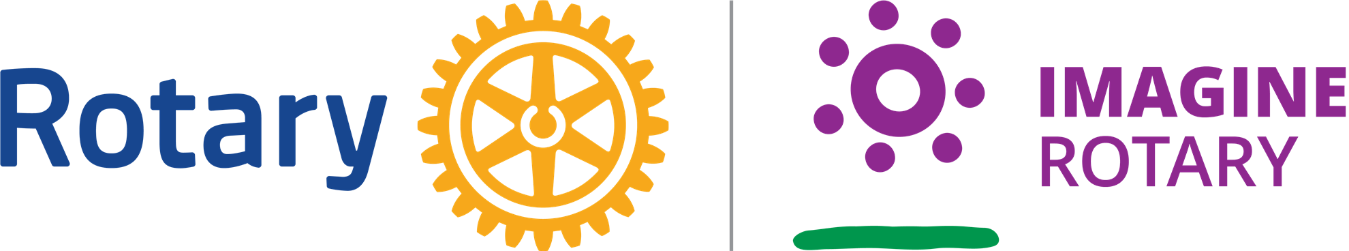 Hanover Rotary Club Notes3/1/23 Weekly MeetingPenny called the meeting to order at PM.  Blessing: HollyPledge: KenAttending Members:   Canova, Judson, Michelle, Ken, Janice, Penny, Rickey, Vera, Robert, Holly, Brenda, Aimee, Sanjeev, Glenn, ArnieHonorary Rotarian: Visiting Rotarians: Celeste Cohen, Ryan Hudson, Mechanicsville RotaryGuests: Ryan Hudson’s wife, campaign manager and treasurerSergeant-at-Arms Report: Rickey gave a Sergeant-at-Arms report. 12 Rotarians present. 4 guestsPenny gave a Landon-esq joke involving pickles (Dill with it!)Happy/Sad Bucks: Penny is happy to be a facilitator at PETS this weekend and is attending with Janice. Celeste is happy that Arnie’s eye surgery was successful!Rotary Minute: Ken’s Rotary Minute was bumped for the program Announcements:Holly wants to know who can volunteer for Shrimp & Suds – please contact her if you will be able to help and did not sign up at the meetingNeed volunteers for Saturday servings and 2 slots left for FeedMoreJanice has posters for people to put up. Next weekend she would like people to help with putting up posters. Upcoming Hanover Rotary DatesMarch 2023		March 8 – Shrimp & Suds Committee Meeting – 6:30 p.m. at Atlee Library March 11 - Service Project - Moments of Hope March 15 - Regular Meeting – Canova Peterson, speakerMarch 22 - Shrimp N Suds Planning MeetingMarch 29 - Service Project – 12:30 – 4p.m.  FeedMore Project; More information to comeProgram:June 20 is Primary Election Day. Ryan Hudson is about taking the message of what he wants to do – taking it to the people. Leaders who do not listen, eventually find themselves around people with nothing to say. Ryan says he is pro-business and is anti-apartments too close together. He says people who bring projects need to play by the rules. Hanover county reviews their comprehensive plan every 5 years and he plans to pay close attention to it with feedback from the district. He plans to get better walk-ability for the business district. He says “Help is on the way” in the form of him.After Judson led the Club in the 4-Way Test, Penny adjourned the meeting at 7:37 p.m. 								Michelle Nelms	